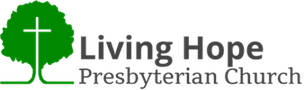 LIVING HOPE OPC ORDER OF WORSHIPfor Sunday, Date at 10:45 AMPreludeOpening Song – He will Hold me FastAnnouncementsGospel Greeting – “Grace to you and peace from God our Father and the Lord Jesus Christ, who gave Himself for our sins to deliver us from the present evil age, according to the will of our God and Father to whom be glory forever and ever. Amen.” Galatians 1:3-5Call to Worship Song – NTH 59 - Forever Settled in the Heavens Call to Worship – Sing praises to the LORD, O you his saints, and give thanks to his holy name. For his anger is but for a moment, and his favor is for a lifetime. Weeping may tarry for the night, but joy comes with the morning.	Psalm 30:4-5Prayer of Adoration & Invocation Hymn of Praise – NTH 94 - How Firm a FoundationReading of the Law – Exodus 20:1-17(Silent Confession of Sin)Corporate Confession of Sin – Almighty and most merciful Father, we have erred and strayed from your ways like lost sheep. We have followed too much the devices and desires of our own hearts. We have left undone those things which we ought to have done; and we have done those things which we ought not to have done; and there is no health in us. But you, O Lord, have mercy upon us. And grant, O merciful Father, for Jesus’ sake, that we may hereafter live a godly, righteous and joyful life, to the glory of your holy name. Amen.Assurance of Pardon – O Israel, hope in the Lord! For with the Lord there is steadfast love, and with him is plentiful redemption. And he will redeem Israel from all his iniquities.    Ps. 130:7-8Exhortation to Give – Both riches and honor come from you, and you rule over all. In your hand are power and might, and in your hand it is to make great and to give strength to all… O Lord our God, all this abundance that we have provided for building you a house for your holy name comes from your hand and is all your own.          1 Chron. 29:12, 16Doxology – NTH 731Prayer for Collection & Pastoral Prayer Medley 	- The Word is so Near - Michael Card	- The Law of the Lord is Perfect - NTH 152Scripture Readings – 	OT Text: Joshua 24:1-18	NT Lesson: 1 John 2:24-29Prayer for Illumination Sermon: The Anointing, Confidence, & RighteousnessThe central focus of John’s message is for you to abide in Christ, to refuse to be led astray by the false advertisements of our enemies, and in doing so be able to walk in boldness and not shame before the throne of Grace. 	Part 1: The Word and Eternal Live (vss. 24-25)	Part 2: The Anointing Highlighted (vss. 26-27)	Part 3: The Why of the Passage, Why we Abide (vss. 28-29)Prayer of ApplicationHymn of Response – NTH 677 - Praise the Savior, Ye who Know HimBenediction/Closing Prayer – Blessed is everyone who fears the LORD, who walks in his ways! 	Ps. 128:1